Activité 1 : première mise en évidence d’échanges respiratoiresCapacité travaillée : extraire des informations d’une expérience historique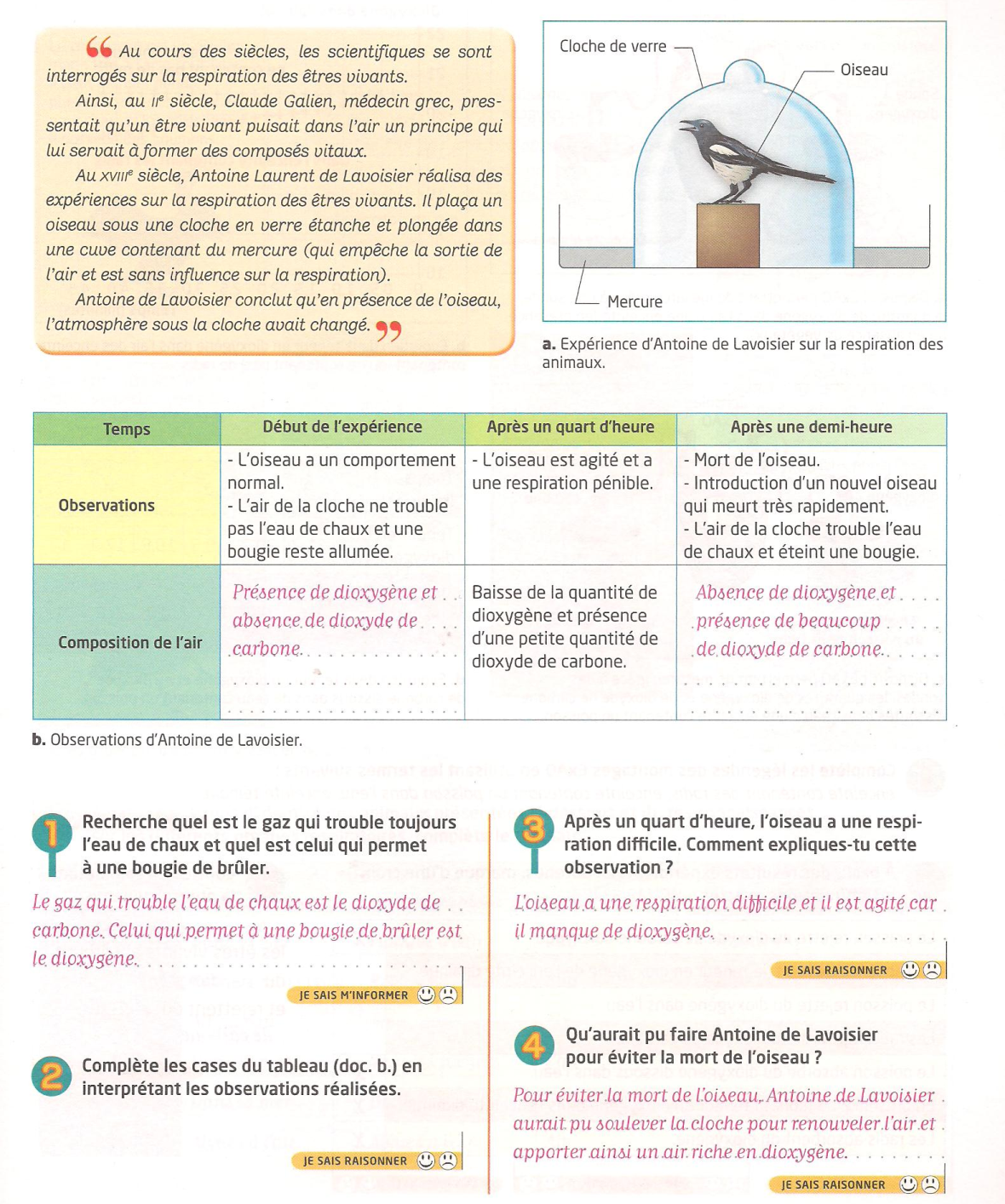 Informations complémentaires :L’eau de chaux se trouble en présence de CO2 – Une bougie ne reste allumée qu’en présence d’O2 Complète le tableau (b) à l’aide des observations de LavoisierAprès un quart d’heure, l’oiseau a une respiration difficile. Comment expliques-tu cette observation ? Qu’aurait pu faire Antoine de Lavoisier pour éviter la mort de l’oiseau ?